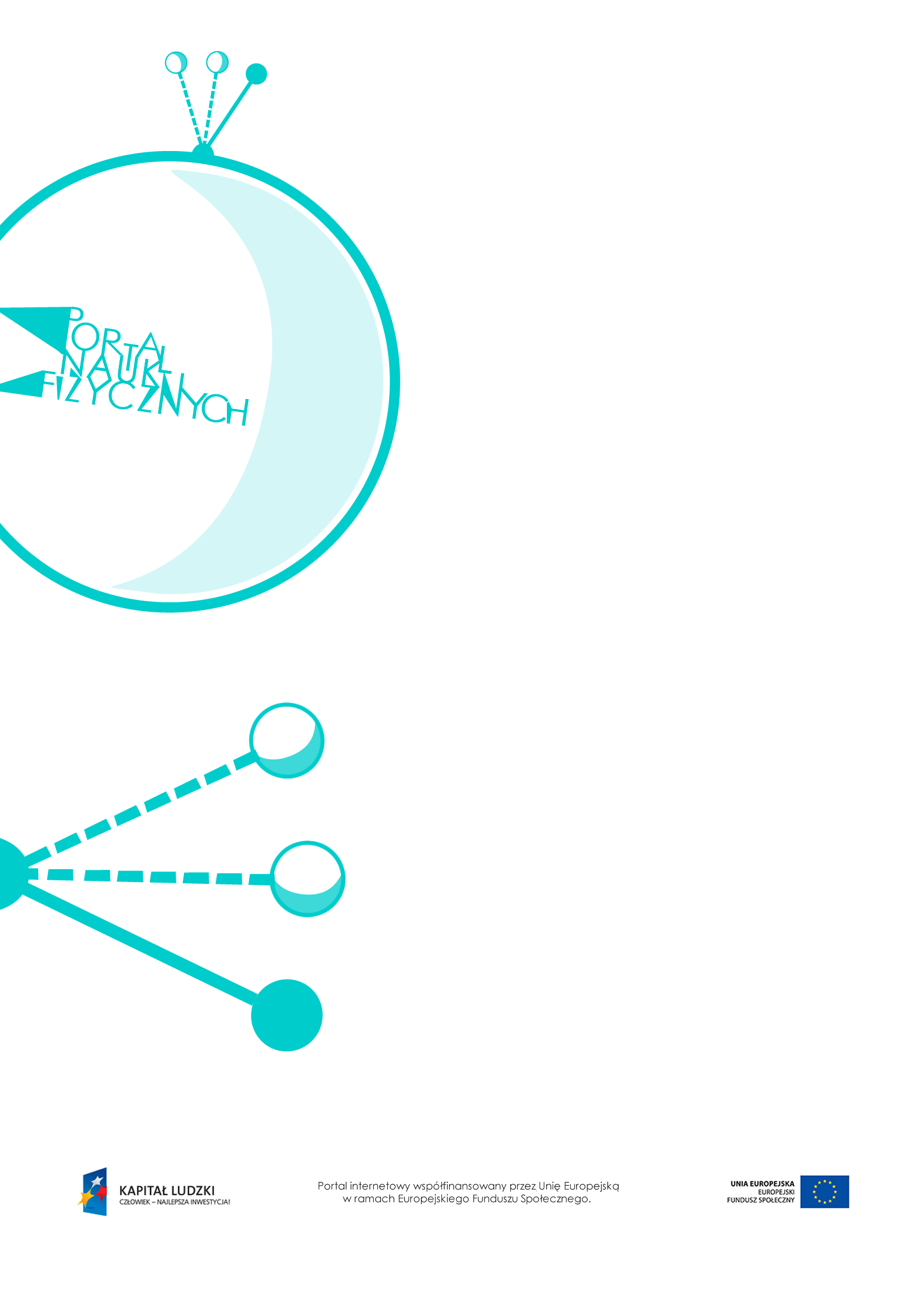 Prawa KepleraPrawa Keplera – scenariusz lekcjiCzas: 45 minutCele ogólne:Wprowadzenie i omówienie praw Keplera.Cele szczegółowe – uczeń:posługuje się pojęciem satelity geostacjonarnego,opisuje ruch satelity geostacjonarnego,przedstawia graficznie eliptyczną orbitę planety z uwzględnieniem położenia Słońca,podaje i interpretuje treść trzeciego prawa Keplera,podaje przykłady wykorzystania satelitów geostacjonarnych i trzeciego prawa Keplera,wyznacza zależność okresu ruchu od promienia orbity (stosuje trzecie prawo Keplera),wyjaśnia, w jaki sposób możliwe jest zachowanie stałego położenia satelity względem powierzchni Ziemi.Metody:pokaz,pogadanka.Formy pracy:praca zbiorowa (z całą klasą),praca indywidualna.Środki dydaktyczne:przyrządy do rysowania elipsy: karton, dwie szpilki, pętelka ze sznurka, ołówek,tekst „Promień orbity satelity geostacjonarnego”,plansza „Elipsa”,plansza „Rysowanie elipsy”,plansza „Orbita planety”,plansza „Drugie prawo Keplera”,plansza „Pytania sprawdzające”.Przebieg lekcjiPytania sprawdzającePodaj warunki konieczne, aby satelita znajdował się stale nad tym samym punktem na powierzchni Ziemi.Podaj treść pierwszego prawa Keplera.Podaj treść trzeciego prawa Keplera; wymień jego zastosowania.Czynności nauczyciela i uczniówUwagi, wykorzystanie środków dydaktycznychWprowadzenie do tematu lekcji – przypomnienie wiadomości dotyczących satelitów.Satelita krążący tuż nad powierzchnią Ziemi obiega ją w około 84 min z tzw. pierwszą prędkością kosmiczną: .Satelita geostacjonarny znajduje się wyżej nad powierzchnią Ziemi i obiega ją w czasie 24 h, więc jego ruch jest dla nas niezauważalny.Omówienie ruchu satelity geostacjonarnego.Wykorzystanie zależności między wielkościami opisującymi ruch różnych satelitów do obliczenia wysokości, na jakiej powinien się znajdować satelita geostacjonarny.Wyprowadzenie wzoru pozwalającego obliczyć wysokość, na jakiej znajduje się satelita geostacjonarny, w tekście – „Promień orbity satelity geostacjonarnego”.Z przekształceń wzorów otrzymujemy: , gdzie: r – odległość od środka Ziemi, T – okres obiegu Ziemi przez satelitę, G – stała grawitacji, M – masa Ziemi.Po porównaniu satelity geostacjonarnego (1.) z satelitą krążącym tuż nad powierzchnią Ziemi (2.) otrzymujemy: , gdzie: r2 = 6400 km, T1 = 24 h, T2 = 84 min.Stąd , czyli około 36 000 km nad powierzchnią Ziemi.Wprowadzenie i omówienie pierwszego prawa Keplera.Wyjaśnienie, czym jest elipsa; rysowanie elipsy.Pierwsze prawo Keplera: każda planeta porusza się po elipsie.Odległość planety od Słońca nie jest stała, lecz zmienia się w trakcie ruchu.Jeśli wybierzemy dwa punkty – tzw. ogniska elipsy – to wszystkie punkty, dla których suma odległości od obu ognisk jest taka sama, utworzą elipsę. Wykorzystanie planszy „Elipsa”.Warto pokazać uczniom łatwy sposób rysowania elipsy – wystarczy wbić w karton dwie szpilki jako ogniska elipsy i doczepić do nich pętelkę ze sznurka, o który zaczepiamy ołówek, odciągamy tak, aby sznurek napiął się maksymalnie, a następnie przesuwamy ołówkiem po kartonie. Wykorzystanie planszy „Rysowanie elipsy”.Elipsy, po których poruszają się planety, są bardzo zbliżone do okręgów; w przybliżeniu można je uznać za orbity kołowe.Wprowadzenie i omówienie trzeciego prawa Keplera.Wzór  (otrzymany wcześniej dla krążących wokół Ziemi satelitów) może być stosowany również dla innych ciał, np. planet krążących wokół Słońca, jeśli ich orbity uznamy w przybliżeniu za kołowe, a M oznaczymy masę Słońca.Zważywszy na to, że orbity planet są eliptyczne, zamiast promienia okręgu r należy do wzoru podstawić tzw. półoś wielką elipsy – a, która jest średnią odległością planety od Słońca.Dla każdej z planet zachodzi równość: , w której prawa strona równania jest stała.Wykorzystanie planszy „Orbita planety”.Trzecie prawo Keplera: Stosunek sześcianu wielkiej półosi orbity planety do kwadratu okresu jej obiegu dookoła Słońca jest jednakowy dla wszystkich planet.Omówienie zastosowania praw Keplera.Dzięki prawom Keplera można wyznaczyć średnią odległość planety od Słońca. Wystarczy znajomość:- okresu obiegu danej planety,- średniej odległości Ziemi od Słońca,- okresu obiegu Ziemi wokół Słońcaoraz wzór: .W podobny sposób (przy użyciu analogicznego wzoru jak w poprzednim punkcie) można porównywać odległości i okresy obiegu obiektów krążących po orbitach wokół danego ciała niebieskiego.Dla zainteresowanych – wprowadzenie drugiego prawa Keplera oraz pojęć aphelium i peryhelium.Drugie prawo Keplera: Odcinek łączący Słońce z planetą w równych odstępach czasu zakreśla figury o równych polach.Sprawia to wzrost prędkości planety w miejscach orbity położonych bliżej Słońca.Wykorzystanie planszy „Drugie prawo Keplera”.Aphelium to punkt elipsy (będącej orbitą ciała niebieskiego krążącego wokół Słońca) położony najdalej od Słońca.Peryhelium to punkt elipsy (będącej orbitą ciała niebieskiego krążącego wokół Słońca)  położony najbliżej Słońca.Podsumowanie lekcji.Zadanie uczniom pytań podsumowujących wiedzę zdobytą na lekcji – „Pytania sprawdzające”.